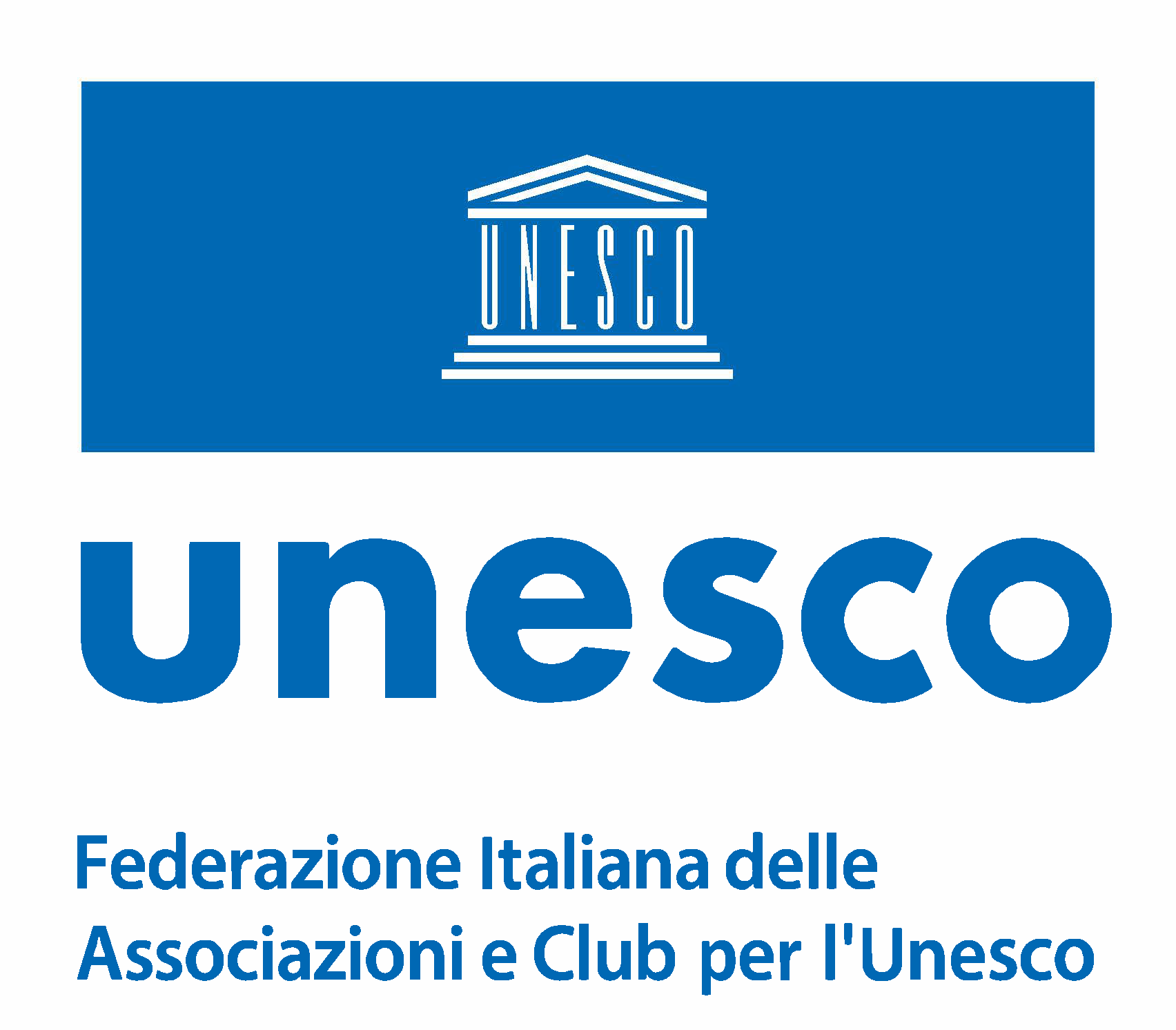 SEMINARIO di FORMAZIONEnell’ambito del programma culturale del  World Tourism EventGenova, 13 – 14 settembre 2024SCHEDA DI ISCRIZIONE(da compilarsi una per ogni partecipante)NB: La presente scheda deve essere inviata entro e non oltre 6 settembre 2024 ai seguenti indirizzi e-mail: presidente@ficlu.org   segretario@ficlu.org     mauromacale@gmail.compresidenteonoraria@ficlu.orgRiceverete una e-mail di avvenuta ricezione. Club di appartenenza:   Nome:                               Cognome: Telefono                            E-mail Partecipazione ai seguenti incontri del Seminario FICLU: Venerdì 13 settembre, ore 15:30 – 17:55 SEMINARIO DI FORMAZIONE 1’ sessionePACE E PATRIMONIO CULTURALE La Raccomandazione UNESCO 2023 sull’educazione alla pace, ai diritti umani e allo sviluppo sostenibile – Riflessioni e spunti per l’azione( ) da remoto                                       ( ) in presenzaSabato 14 settembre, ore 10:00 – 13:25 I CLUB PER L’UNESCO: una rete di energie positive per la costruzione di un futuro sostenibileEsperienze e buone pratiche sui territori per la diffusione dei valori e programmi UNESCO( ) da remoto                                    ( )  in presenza Intervento nella sessione di sabato 14 settembre – titolo: ……………………………… ……………………………………                           relatore: ………………………………………………………Luogo e data								            Firma________________________				                   ________________________N.B. La FICLU è Ente di Formazione Nazionale riconosciuto dal MIUR (DM 177/2000, art. 4 Art 66 del C.C.N.L. e artt. 2 e 3 Dir. n. 90/2003, adeguato alla Dir. 170/2016). Il Corso di formazione rientra nelle iniziative di formazione organizzate da soggetti accreditati o riconosciuti come qualificati e gode del riconoscimento del MIUR, per i docenti che vi partecipano (ai sensi della nota Prot. n° 0003096 del 02/02/2016). Tutti i frequentanti riceveranno un attestato di partecipazione. 